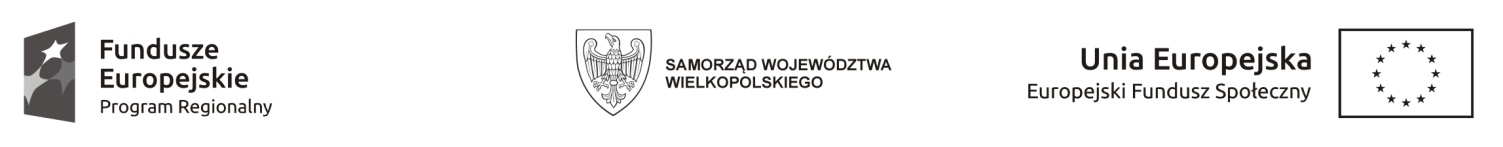 Formularz szacowania wartości zamówieniaOferowana cena za wykonanie przedmiotu zamówienia polegającego na zorganizowaniu i przeprowadzeniu szkolenia Prawo jazdy kat. C z kwalifikacją wstępną przyspieszoną dla 5 uczestników projektu: „Aktywizacja zawodowa osób bezrobotnych i poszukujących pracy w powiecie chodzieskim (V)” w ramach Wielkopolskiego Regionalnego Programu Operacyjnego na lata 2014-2020, Oś priorytetowa 6: Rynek pracy, Działanie 6.1 Aktywizacja zawodowa osób bezrobotnych i poszukujących pracy – projekty pozakonkursowe realizowane przez PSZ.Cena jednostkowa szkolenia ……………………………….. złŁączna cena szkolenia ……………………………………zł (za przeszkolenie 5 osób)słownie zł.: ……………………………………………………………………………..Oświadczam, że powyższa oferta cenowa obejmuje całość przedmiotu zamówienia opisanego w Zaproszeniu do składania wstępnych ofert cenowych w celu oszacowania wartości usługi polegającej na zorganizowaniu i przeprowadzeniu szkolenia Prawo jazdy kat. C z kwalifikacją wstępną przyspieszoną.………………………………….			………………………………….      (miejscowość i data)			  		(podpis osoby upoważnionej)Nazwa Wykonawcy:Adres:NIP:REGON:Telefon/faks:E-mail: